Уважаемые коллеги!В рамках реализации плана работы ГАУ ДПО «Институт развития образования Иркутской области» кафедра социально-гуманитарных дисциплин совместно с Управлением образования Администрации города Усть-Илимска проводит региональный онлайн-марафон лучших образовательных практик в муниципальных образованиях, входящих в кластер № 1«Инструменты повышения качества образования»24.03.2023 г. c 15:00 ч. до 17.00 ч.Марафон будет проходить по 3 направлениям: Инструменты обеспечения минимального уровня подготовки обучающихся.Профилактика учебной неуспешности в урочной и неурочной деятельности.Формирование индивидуальной траектории обучающихся.Обеспечение эффективности функционирования внутренней системы оценки качества образования.Инновационные технологии в образовательном процессе как эффективный инструмент повышения качества образования.Инструменты поддержания высокого уровня подготовки обучающихся.Работа с одаренными детьми в урочной и неурочной деятельности, в дополнительном образовании.Формирование индивидуальной траектории одаренных обучающихся.Реализация программ профильного обучения и углубленного изучения предметов как средство индивидуализации образования.Формирование функциональной грамотности.Методические практики формирования и оценивания функциональной грамотности школьников (читательской, математической, финансовой, естественно-научной грамотности, креативного мышления, глобальных компетенций). Деятельность управленческих команд по повышению методической компетентности учителей-предметников в области формирования и развития функциональной грамотности обучающихся (для руководителей и заместителей руководителей общеобразовательных организаций).Форма проведения марафона – онлайн-презентация практики с возможностью обсуждения выступлений участников. Формы участия:размещение методической практики на региональной методической платформе «Образование для жизни» (приложение 1, 2);онлайн-выступление (приложение 1, 2);экспертиза материалов участников онлайн-марафона (приложение 3).Для участия в марафоне необходимо зарегистрироваться в системе АИС (автоматизированная информационная система) на сайте https://edu.iro38.ru/, найти «мероприятия» (слева), «кафедра СГД», подать заявку на онлайн-марафон «Инструменты повышения качества образования»; код расписания: 47767. Каждому участнику, прошедшему регистрацию, будет направлена ссылка для подключения к онлайн-марафону. Заявки принимаются до 27.02.2023г. на электронный адрес председателя методического совета кластера №1 Кадочниковой Татьяны Николаевны tanya-835@yandex.ru по форме согласно приложениям 1, 2,3.Куратор мероприятия – Субачев Артём Анатольевич 8(3952)500-904 (доп. 322), эл. адрес: a.subachev@iro38.ru.Приложение 1Заявка на участие в региональном онлайн-марафоне лучших образовательных практик в муниципальных образованиях, входящих в кластер № 1«Инструменты повышения качества образования»24.03.2023 г.Приложение 2Форма описания практики ____________________________________________________________________________(наименование организации)Тема   …Направление   …Автор    ……Приложение 3Заявка на участие в региональном онлайн-марафоне лучших образовательных практик в муниципальных образованиях, входящих в кластер № 1«Инструменты повышения качества образования» в форме «экспертиза материалов участников онлайн-марафона»24.03.2023 г.Руководителям органов управления образованиемРуководителям муниципальных методических службМуниципальным координаторам реализации единых муниципальных дорожных карт реализации концепций учебных предметовЗаместитель директора                                         Т. А. Малых МОМОНаселённый пунктНаселённый пунктОбразовательная организацияОбразовательная организацияАвторы практики (Ф.И.О., должность, эл. адрес)Авторы практики (Ф.И.О., должность, эл. адрес)Название практикиНазвание практикиОтметить, к какому направлению относится практикаОтметить, к какому направлению относится практикаОтметить, к какому направлению относится практикаОтметить, к какому направлению относится практикаНаправление практики Инструменты обеспечения минимального уровня подготовки обучающихсяПрофилактика учебной неуспешности в урочной и неурочной деятельностиДа / нетНаправление практики Инструменты обеспечения минимального уровня подготовки обучающихсяФормирование индивидуальной траектории обучающихсяДа / нетНаправление практики Инструменты обеспечения минимального уровня подготовки обучающихсяОбеспечение эффективности функционирования внутренней системы оценки качества образованияДа / нетНаправление практики Инструменты обеспечения минимального уровня подготовки обучающихсяИнновационные технологии в образовательном процессе как эффективный инструмент повышения качества образованияДа / нетНаправление практики Инструменты поддержания высокого уровня подготовки обучающихсяРабота с одаренными детьми в урочной и неурочной деятельности, в дополнительном образованииДа / нетНаправление практики Инструменты поддержания высокого уровня подготовки обучающихсяФормирование индивидуальной траектории одаренных обучающихсяДа / нетНаправление практики Инструменты поддержания высокого уровня подготовки обучающихсяРеализация программ профильного обучения и углубленного изучения предметов как средство индивидуализации образованияДа / нетНаправление практики Формирование функциональной грамотностиМетодические практики формирования и оценивания функциональной грамотности школьников (читательской, математической, финансовой, естественно-научной грамотности, креативного мышления, глобальных компетенций)Да / нетНаправление практики Формирование функциональной грамотностиДеятельность управленческих команд по повышению методической компетентности учителей-предметников в области формирования и развития функциональной грамотности обучающихся (для руководителей и заместителей руководителей общеобразовательных организаций)Да / нетАктуальность разработки и/или реализации методической практики (не более 150 слов)Целевая группаКраткое описание практикиЦель: … (краткая формулировка, одна)Задачи: … (не более трёх)Направление (в соответствии с приложением 1): …Проблема(ы), которые были решены путем реализации практики (не более двух): …Результаты: Описание конкретных результатов, которых добились в ходе реализации методической практики. При описании результатов следует уточить, как они повлияли на повышение качества обученности по предмету. Описание результатов является своеобразными критериями эффективности практики.Поэтапная реализация практики (кратко описать этапы), сроки, содержаниеСамый объёмный раздел, объясняющий суть практикиИнструменты реализации практикиописание инструментов, с помощью которых достигается цель практики, как будут выполнятся поставленные задачи. Проблемные зоны, риски, открытые вопросы, которые возникли в ходе реализации и/или по результатам реализации практики, и пути их решения Перспективы развития практикиАвтор (один) реализуемой методической практики, контактные данные авторауказывается один автор практики (фамилия, имя, отчество, должность), а также личные контактные данные: эл. адрес, телефон (публиковаться не будут).Ссылки на материалы, подтверждающие реализацию практики (если есть)– фотографии (максимум – 3 шт.)– ссылки на фото / видеоматериалы (максимум – 3 шт.)– ссылки на публикации в СМИ– ссылка на сайт образовательной организации с размещенной информации о практике;– другая дополнительная информация о практике, которую участник считает существенной для указания в форме описания.МОМОНаселённый пунктНаселённый пунктОбразовательная организацияОбразовательная организацияЭксперт (Ф.И.О., должность, эл. Адрес, категория)Эксперт (Ф.И.О., должность, эл. Адрес, категория)Отметить, по какому направлению Вы имеете опыт профессиональной деятельностиОтметить, по какому направлению Вы имеете опыт профессиональной деятельностиОтметить, по какому направлению Вы имеете опыт профессиональной деятельностиОтметить, по какому направлению Вы имеете опыт профессиональной деятельностиНаправление практики Инструменты обеспечения минимального уровня подготовки обучающихсяПрофилактика учебной неуспешности в урочной и неурочной деятельностиДа / нетНаправление практики Инструменты обеспечения минимального уровня подготовки обучающихсяФормирование индивидуальной траектории обучающихсяДа / нетНаправление практики Инструменты обеспечения минимального уровня подготовки обучающихсяОбеспечение эффективности функционирования внутренней системы оценки качества образованияДа / нетНаправление практики Инструменты обеспечения минимального уровня подготовки обучающихсяИнновационные технологии в образовательном процессе как эффективный инструмент повышения качества образованияДа / нетНаправление практики Инструменты поддержания высокого уровня подготовки обучающихсяРабота с одаренными детьми в урочной и неурочной деятельности, в дополнительном образованииДа / нетНаправление практики Инструменты поддержания высокого уровня подготовки обучающихсяФормирование индивидуальной траектории одаренных обучающихсяДа / нетНаправление практики Инструменты поддержания высокого уровня подготовки обучающихсяРеализация программ профильного обучения и углубленного изучения предметов как средство индивидуализации образованияДа / нетНаправление практики Формирование функциональной грамотностиМетодические практики формирования и оценивания функциональной грамотности школьников (читательской, математической, финансовой, естественно-научной грамотности, креативного мышления, глобальных компетенций)Да / нетНаправление практики Формирование функциональной грамотностиДеятельность управленческих команд по повышению методической компетентности учителей-предметников в области формирования и развития функциональной грамотности обучающихся (для руководителей и заместителей руководителей общеобразовательных организаций)Да / нетОтметить по какому направлению Вы хотели бы принять участие в экспертировании материалов марафонаОтметить по какому направлению Вы хотели бы принять участие в экспертировании материалов марафонаОтметить по какому направлению Вы хотели бы принять участие в экспертировании материалов марафонаОтметить по какому направлению Вы хотели бы принять участие в экспертировании материалов марафонаИнструменты обеспечения минимального уровня подготовки обучающихсяПрофилактика учебной неуспешности в урочной и неурочной деятельностиДа / нетИнструменты обеспечения минимального уровня подготовки обучающихсяФормирование индивидуальной траектории обучающихсяДа / нетНаправления Инструменты обеспечения минимального уровня подготовки обучающихсяОбеспечение эффективности функционирования внутренней системы оценки качества образованияДа / нетНаправления Инструменты обеспечения минимального уровня подготовки обучающихсяИнновационные технологии в образовательном процессе как эффективный инструмент повышения качества образованияДа / нетНаправления Инструменты поддержания высокого уровня подготовки обучающихсяРабота с одаренными детьми в урочной и неурочной деятельности, в дополнительном образованииДа / нетНаправления Инструменты поддержания высокого уровня подготовки обучающихсяФормирование индивидуальной траектории одаренных обучающихсяДа / нетНаправления Инструменты поддержания высокого уровня подготовки обучающихсяРеализация программ профильного обучения и углубленного изучения предметов как средство индивидуализации образованияДа / нетНаправления Формирование функциональной грамотностиМетодические практики формирования и оценивания функциональной грамотности школьников (читательской, математической, финансовой, естественно-научной грамотности, креативного мышления, глобальных компетенций)Да / нетНаправления Формирование функциональной грамотностиДеятельность управленческих команд по повышению методической компетентности учителей-предметников в области формирования и развития функциональной грамотности обучающихся (для руководителей и заместителей руководителей общеобразовательных организаций)Да / нет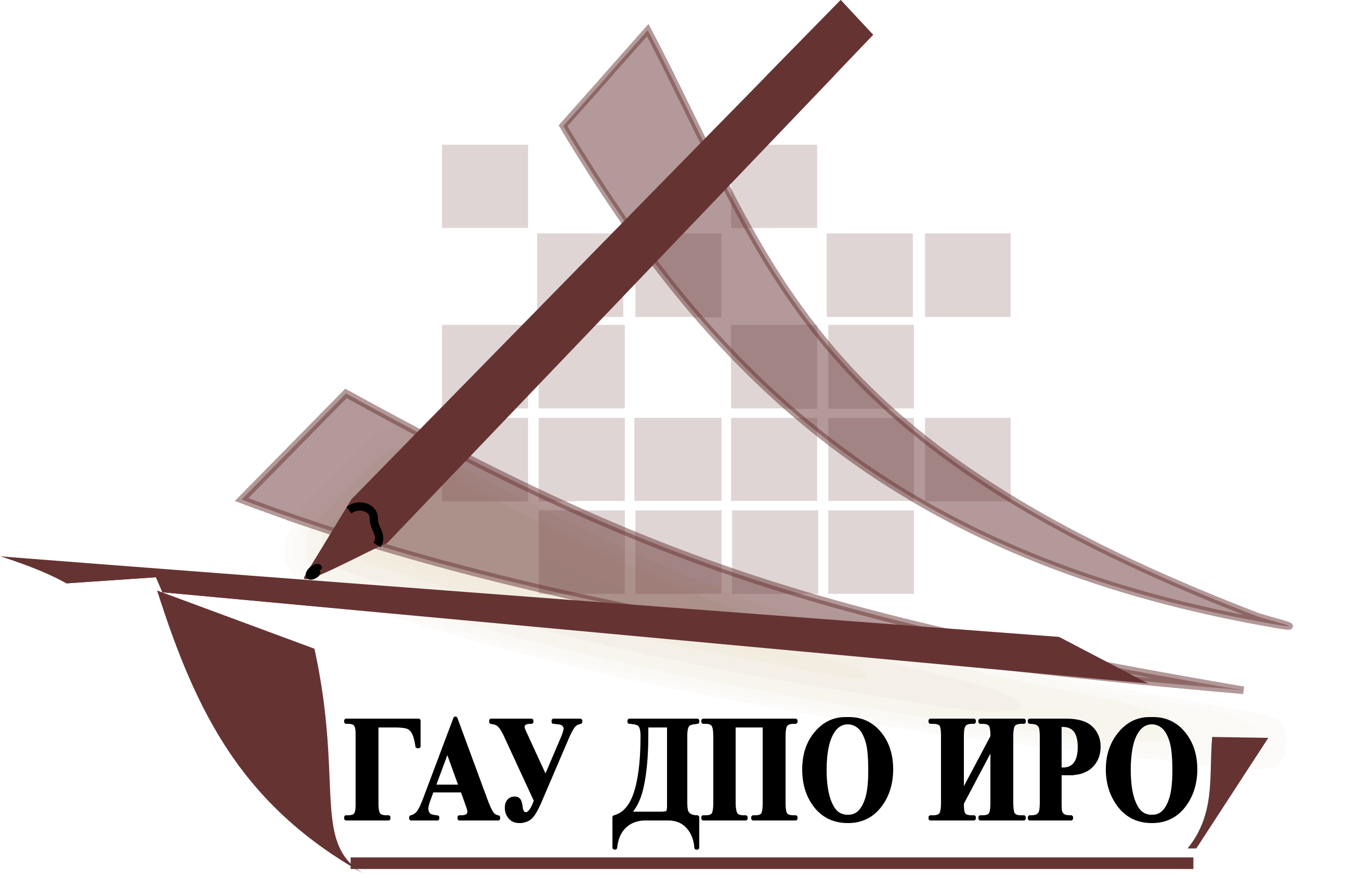 